The January 6, 2022, meeting was called to order by President, Allan Makela at 7:13 pm.Secretary’s Report:  Read and accepted by Dave Whitehead and Joe Bergstrom.  MP. No correspondenceTreasurers Report:  Report read. Motion by Dave Whitehead, seconded by Zac Makela to accept report.  MP
Groomer Trails:   Bruce Bergsten reported that grooming is going well.  Guy Clemmer was trained today.  Joe Bergstrom will get assistance on Friday.Discussion of where there may be water:  Cranberry Flowage had water, but is now frozen.  Discussion of moving the grooming of Trail 27 from Thursday to Wednesday.  Keeping it on Wednesday.Discussion of grooming high traffic areas on Saturday nights, as needed.  If there is someone who would like to grooming, let Bruce Bergsten know and also the next person scheduled to groom with that equipment.Al Makela has more stickers made, if anyone wants any.Discussion of Groomer Tracking System – there is a delay as to when the trail was groomed-anywhere from a few minutes to 12 hours.Kevin Fiend is retiring from the BRSF with a party at Riverside on Saturday, January 22 from 2-6 PM.NTA:Discussed issues with SNARS program.  Eric Shaffer has been monitoring to make sure that all trails are coming through appropriately.  Nomination of Officers.Next meeting January 11.
AWSC:Winter Directors meeting Sunday, January 9 in Hayward.
Tri County Corridor:   We have been paid for all submitted work.Social:  Club Christmas party went well.
Unfinished Business:  Club Weekend Ride – Joel Verela and Bruce Bergsten are still working on the ride, date and location to be determined.Discussion of possible sale of Sur-Trac – a club from Canada is interested in purchasing it, without the drag, for $20,000.  Discussed logistics if were to sell the groomer now.  Dave Whitehead rescinded his motion of November 3, 2021, from “sell the Sur-Trak now, but pick up April 1” seconded by Zachary Makela.  MP   Dave Whitehead motioned, seconded by Zachary Makela to sell the Sur-Trac to the club from Canada.  MP
Eric Shaffer reported that the club is working on their club’s final vote to purchase the unit and also provincial government issues.New Business:Al Makela spoke with Sheri from Twin Gables.  She will open the restaurant for us on January 20, but the there will be no food.
Meeting adjourned at 7:20 pm.Next meeting: 	January 20, 2022…Respectfully submitted,
Donna Bergsten
Brule River Riders Secretary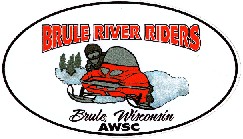 Brule River Riders Snowmobile ClubAl Makela’s Shop, Brule, WIJanuary 6, 2022